Об утверждении Административного регламента предоставления муниципальной услуги «Выдача разрешений на вступление в брак несовершеннолетним лицам, достигшим возраста шестнадцати лет»В соответствии с Федеральным законом от 27 июля 2010 года № 210-ФЗ «Об организации предоставления государственных и муниципальных услуг», статьей 13 Семейного кодекса Российской Федерации, Уставом Североуральского городского округа, Порядком разработки и утверждения административных регламентов предоставления муниципальных услуг на территории Североуральского городского округа, утвержденным постановлением Администрации Североуральского городского округа от 26.04.2012 № 560, Администрация Североуральского городского округаПОСТАНОВЛЯЕТ:1. Утвердить Административный регламент предоставления муниципальной услуги «Выдача разрешений на вступление в брак несовершеннолетним лицам, достигшим возраста шестнадцати лет» (прилагается).2. Признать утратившим силу постановление Администрации Североуральского городского округа от 07.05.2013 № 608 «Об утверждении Административного регламента предоставления муниципальной услуги «Выдача разрешений на вступление в брак несовершеннолетним лицам, достигшим возраста шестнадцати лет».3. Контроль за исполнением настоящего постановления возложить 
на исполняющего обязанности заместителя Главы Администрации Североуральского городского округа Ж.А. Саранчину. 4. Опубликовать настоящее постановление в газете «Наше слово», разместить на официальном сайте Администрации Североуральского городского округа.Глава Североуральского городского округа				          В.П. МатюшенкоУТВЕРЖДЁНпостановлением АдминистрацииСевероуральского городского округаот 13.06.2019 № 607 «Об утверждении Административного регламента предоставления муниципальной услуги «Выдача разрешений на вступление в брак несовершеннолетним лицам, достигшим возраста шестнадцати лет»Административный регламентпредоставления муниципальной услуги «Выдача разрешенийна вступление в брак несовершеннолетним лицам, 
достигшим возраста шестнадцати лет»Раздел 1. Общие положения1. Административный регламент предоставления муниципальной услуги «Выдача разрешений на вступление в брак несовершеннолетним лицам, достигшим возраста шестнадцати лет» (далее - регламент) устанавливает порядок и стандарт предоставления муниципальной услуги «Выдача разрешений 
на вступление в брак несовершеннолетним лицам, достигшим возраста шестнадцати лет» (далее - муниципальная услуга), определяет сроки 
и последовательность административных процедур и административных действий Администрации Североуральского городского округа (далее - Администрация) при предоставлении муниципальной услуги в соответствии с законодательством Российской Федерации.2. Заявителями на получение муниципальной услуги являются несовершеннолетние граждане в возрасте от 16 до 18 лет, зарегистрированные 
по месту жительства на территории Североуральского городского округа, имеющие основания на вступление в брак до достижения брачного возраста (далее - заявители).3. Информирование заинтересованных лиц о порядке предоставления муниципальной услуги осуществляется специалистами отдела культуры, спорта, молодежной политики и социальных программ Администрации (далее - отдел культуры, спорта, молодежной политики и социальных программ).4. Информация о месте нахождения, графиках (режиме) работы, номерах контактных телефонов, адресах электронной почты Администрации, отдела культуры, спорта, молодежной политики и социальных программ, об адресе официального сайта Администрации, о порядке предоставления муниципальной услуги размещена в федеральной государственной информационной системе «Единый портал государственных и муниципальных услуг (функций)» (далее – Единый портал) по адресу: http://www.gosuslugi.ru», в региональной информационной системе «Реестр государственных и муниципальных услуг (функций) Свердловской области» (далее - Региональный реестр) по адресу: egov66.ru, на официальном сайте Администрации (www.adm-severouralsk.ru), 
на информационных стендах, расположенных в местах предоставления муниципальной услуги, а также предоставляется непосредственно работниками отдела культуры, спорта, молодежной политики и социальных программ 
при личном приеме, по телефону, путем ответов на письменные обращения 
(в том числе направленные посредством электронной почты).5. Доступ к информации обеспечивается заявителю без соблюдения каких-либо требований, в том числе без использования программного обеспечения, установка которого на технические средства заявителя требует заключения лицензионного или иного соглашения с правообладателем программного обеспечения, предусматривающего взимание платы, регистрацию или авторизацию заявителя или предоставление им персональных данных.6. Письменные обращения (в том числе направленные посредством электронной почты) рассматриваются в срок, не превышающий 30 календарных дней со дня регистрации письменного обращения, при условии соблюдения заявителями требований к оформлению письменного обращения, предъявляемых Федеральным законом от 02 мая 2006 года N 59-ФЗ «О порядке рассмотрения обращений граждан Российской Федерации».7. Основными требованиями к информированию заявителей о порядке предоставления муниципальной услуги являются достоверность предоставляемой информации, четкость в изложении информации, полнота информирования.При общении с заявителями должностные лица должны вести себя корректно и внимательно к гражданам, не унижать их чести и достоинства. Устное информирование о порядке предоставления муниципальной услуги должно проводиться с использованием официально - делового стиля речи.Информирование граждан о порядке предоставления муниципальной услуги может осуществляться с использованием средств автоинформирования.Раздел 2. Стандарт предоставления муниципальной услуги8. Наименование муниципальной услуги: «Выдача разрешений 
на вступление в брак несовершеннолетним лицам, достигшим возраста шестнадцати лет».9. Муниципальная услуга предоставляется Администрацией.Структурным подразделением, ответственным за предоставление муниципальной услуги, является отдел культуры, спорта, молодежной политики 
и социальных программ.10. Результатом предоставления муниципальной услуги является:принятие постановления Администрации о разрешении на вступление 
в брак;письменный отказ в выдаче разрешения на вступление в брак (оформляется  письмом).11. Срок предоставления муниципальной услуги составляет не более 
10 рабочих дней со дня представления гражданином заявления (запроса) 
о предоставлении муниципальной услуги и документов, указанных в пункте 13 настоящего регламента.12. Перечень нормативных правовых актов, регулирующих предоставление муниципальной услуги, с указанием их реквизитов и источников официального опубликования размещен на официальном сайте Администрации, в Региональном реестре, на Едином портале.Отдел культуры, спорта, молодежной политики и социальных программ обеспечивает размещение и актуализацию перечня указанных нормативных правовых актов на официальном сайте Администрации, а также 
в соответствующем разделе Регионального реестра.13. Перечень документов, необходимых для предоставления муниципальной услуги:1) заявление о выдаче разрешения на вступление в брак по форме согласно приложению № 1 к настоящему регламенту;2) копия документа, удостоверяющего личность (паспорт или иной документ, удостоверяющий личность) заявителя;3) заявление лица, желающего вступить в брак с несовершеннолетним заявителем, по форме согласно приложению 1 к регламенту;4) копия документа, удостоверяющего личность лица, желающего вступить в брак с несовершеннолетним заявителем;5) документы, подтверждающие наличие уважительных причин для выдачи разрешения на вступление в брак (справка из медицинского учреждения 
о наличии беременности, свидетельство о рождении ребенка лиц, желающих вступить в брак, другие документы, подтверждающие наличие особых обстоятельств).14. Перечень документов, которые могут быть предоставлены по желанию заявителя:1) заявление родителей заявителя или лиц их заменяющих (усыновителей, попечителей, приемных родителей) о согласии на вступление в брак по форме согласно приложению № 2 к регламенту;2) копии документов, удостоверяющих личность (паспорт или иной документ, удостоверяющий личность) родителей заявителя или лиц, их заменяющих;3) копии документов, подтверждающих родство заявителя и его родителей (свидетельство о рождении, свидетельство об установлении отцовства);4) копии документов, подтверждающих полномочия лиц, заменяющих родителей (в случае предоставления согласия лицами, заменяющими родителей).15. Копии документов, указанных в подпунктах 2,4 пункта 13, подпунктах 2-4 пункта 14, подаются одновременно с подлинными документами 
для ознакомления.16. Заявление и документы, необходимые для получения муниципальной услуги, предоставляются в Администрацию посредством личного обращения заявителя, посредством почтового отправления, с использованием информационно-телекоммуникационных технологий, включая использование Единого портала, Регионального реестра и других средств информационно-телекоммуникационных технологий в случаях и порядке, установленных законодательством Российской Федерации и Свердловской области, в форме электронных документов. При этом заявление и электронный образ каждого документа могут быть подписаны простой электронной подписью.17. При предоставлении муниципальной услуги запрещается требовать 
от заявителя:представления документов и информации или осуществления действий, предоставление или осуществление которых не предусмотрено нормативными правовыми актами, регулирующими отношения, возникающие в связи 
с предоставлением муниципальной услуги;предоставления документов и информации, которые находятся 
в распоряжении органа, предоставляющего муниципальную услугу, иных органов местного самоуправления, государственных органов и (или) подведомственных органам местного самоуправления и государственным органам организаций, участвующих в предоставлении государственных или муниципальных услуг, 
за исключением документов, указанных в части 6 статьи 7 Федерального закона «Об организации предоставления государственных и муниципальных услуг»;предоставления документов и информации, отсутствие и (или) недостоверность которых не указывались при первоначальном отказе в приеме документов, необходимых для предоставления муниципальной услуги, либо 
в предоставлении муниципальной услуги, за исключением случаев, предусмотренных пунктом 4 части 1 статьи 7 Федерального закона 
«Об организации предоставления государственных и муниципальных услуг.18. Основанием для отказа в приеме документов является обращение лица, не уполномоченного на осуществление таких действий.19. Основания для отказа в предоставлении муниципальной услуги:1) несоответствие заявителя требованиям, указанным в пункте 2 настоящего регламента;2) непредставление документов, указанных в пункте 13 настоящего регламента;3) отсутствие уважительных причин для вступления в брак лица, 
не достигшего брачного возраста.После устранения оснований для отказа в предоставлении муниципальной услуги заявитель вправе обратиться повторно для получения муниципальной услуги.20. Муниципальная услуга предоставляется бесплатно.21. Максимальный срок ожидания в очереди при подаче заявления 
о предоставлении муниципальной услуги и при получении результата предоставления муниципальной услуги составляет 15 минут. 22. Регистрация запроса и иных документов осуществляется в день их поступления в отдел культуры, спорта, молодежной политики и социальных программ, при обращении лично.В случае, если запрос подан в электронной форме, отдел культуры, спорта, молодежной политики и социальных программ не позднее рабочего дня, следующего за днем подачи заявления, направляет заявителю электронное сообщение о принятии либо об отказе в принятии запроса. Регистрация запроса, направленного в форме электронного документа, при отсутствии оснований 
для отказа в его приеме, осуществляется не позднее рабочего дня, следующего 
за днем подачи запроса в отдел культуры, спорта, молодежной политики 
и социальных программ.Процедура регистрации запроса о предоставлении муниципальной услуги осуществляется в порядке, предусмотренном в разделе 3 настоящего регламента.23. Здание, в котором предоставляется муниципальная услуга, располагается с учетом пешеходной доступности для заявителей. Вход в здание оборудуется информационной табличкой (вывеской), содержащей информацию 
о наименовании органа местного самоуправления, пандусом, расширенными проходами, позволяющими обеспечить беспрепятственный доступ инвалидов, включая инвалидов, использующих кресла – коляски.На территории, прилегающей к зданию, в котором предоставляется муниципальная услуга, оборудуются места для парковки автотранспортных средств. Доступ заявителя к парковочным местам является бесплатным.На стоянке должно быть не менее 10 машиномест, из них не менее одного места – для парковки специальных транспортных средств инвалидов.Прием заявителей осуществляется в специально отведенных для этих целей помещениях, обеспечивающих комфортные условия для заявителей 
и оптимальные условия для работы специалистов.Помещения для ожидания оборудуются стульями или скамьями (банкетками), а для удобства заполнения запроса о предоставлении муниципальной услуги - столами и информационными стендами с образцами заполнения запроса о предоставлении муниципальной услуги.Кабинеты приема заявителей оборудуются информационными табличками (вывесками) с указанием номера кабинета, Ф.И.О. специалиста, осуществляющего предоставление муниципальной услуги, и режима работы.Рабочее место специалиста, осуществляющего предоставление муниципальной услуги, оборудуется персональным компьютером 
с возможностью доступа к необходимым информационным базам данных 
и печатающим устройствам.24. Показателями доступности муниципальной услуги являются:1) наличие различных каналов получения информации о муниципальной услуге;2) комфортность ожидания предоставления муниципальной услуги (оснащенные места ожидания, санитарно-гигиенические условия помещения (освещенность, просторность, отопление), эстетическое оформление);3) комфортность получения муниципальной услуги (техническая оснащенность, санитарно-гигиенические условия помещения (освещенность, просторность, отопление), эстетическое оформление, комфортность организации процесса (отношение специалистов, осуществляющих предоставление муниципальной услуги, к заявителю: вежливость, тактичность);4) бесплатность получения муниципальной услуги;5) транспортная и пешеходная доступность для граждан мест, в которых осуществляется предоставление муниципальной услуги;6) режим работы отдела культуры, спорта, молодежной политики 
и социальных программ;7) возможность обращения за предоставлением муниципальной услуги 
в электронной форме;8) количество взаимодействий заявителя с должностным лицом отдела культуры, спорта, молодежной политики и социальных программ – не более двух раз (при приеме заявления и при получении результата), продолжительность каждого взаимодействия – не более 15 минут;7) создание инвалидам следующих условий доступности объектов:возможность беспрепятственного входа в объекты и выхода из них;возможность самостоятельного передвижения по территории объекта 
в целях доступа к месту предоставления муниципальной услуги, в том числе 
с помощью специалиста отдела культуры, спорта, молодежной политики 
и социальных программ, предоставляющего муниципальную услугу.25. Показателями качества муниципальной услуги являются:1) оперативность предоставления муниципальной услуги (соответствие стандарту времени, затраченного на подготовку необходимых документов, ожидание предоставления муниципальной услуги, непосредственное получение муниципальной услуги);2) точность обработки данных, правильность оформления документов;3) компетентность специалистов, осуществляющих предоставление муниципальной услуги (профессиональная грамотность);4) количество обоснованных жалоб.26. Особенности предоставления муниципальной услуги в электронной форме:обеспечение возможности получения заявителем информации 
о предоставляемой муниципальной услуге на Едином портале и на официальном сайте Администрации;обеспечение при направлении заявителем запроса в форме электронного сообщения предоставления заявителю сообщения, подтверждающего поступление запроса в отдел культуры, спорта, молодежной политики и социальных программ, при этом заявление и электронный образ каждого документа могут быть подписаны простой электронной подписью.Раздел 3. Состав, последовательность и сроки выполнения административных процедур, требования к порядку 
их выполнения, в том числе особенности выполнения 
административных процедур (действий) в электронной форме27. Последовательность административных процедур (действий) 
по предоставлению муниципальной услуги посредством личного обращения либо почтового отправления включает следующие административные процедуры:1) прием и регистрация заявлений о предоставлении муниципальной услуги и прилагаемых документов;2) рассмотрение заявления и прилагаемых к нему документов;3) принятие решения о предоставлении (об отказе в предоставлении) муниципальной услуги;4) направление (вручение) заявителю принятого решения.28. Основанием для начала выполнения административной процедуры 
по приему и регистрации заявлений о предоставлении муниципальной услуги 
и прилагаемых документов является поступление в Администрацию заявления 
и других документов, необходимых для получения муниципальной услуги.Заявление о предоставлении муниципальной услуги представляется 
на бумажном носителе с приложением документов, предусмотренных настоящим регламентом, в отдел культуры, спорта, молодежной политики и социальных программ путем личного обращения либо по почте.Прием заявления осуществляет специалист, ответственный за прием документов, который:устанавливает личность и полномочия заявителя, в том числе проверяет документ, удостоверяющий личность и подтверждающий полномочия, если 
с заявлением обратился представитель физического лица;при отсутствии оснований для отказа в приеме документов принимает заявление и прилагаемые к нему документы;на экземпляре запроса заявителя ставит отметку о приеме заявления 
и прилагаемых к нему документов.В день поступления заявления и прилагаемых к нему документов специалист отдела культуры, спорта, молодежной политики и социальных программ осуществляет регистрацию заявления в установленном порядке, после чего передает заявление и представленные документы Главе Североуральского городского округа для наложения резолюции.После рассмотрения Главой Североуральского городского округа заявление и документы с резолюцией передаются специалисту отдела культуры, спорта, молодежной политики и социальных программ, ответственному за рассмотрение и предоставление муниципальной услуги.Результатом административной процедуры является получение специалистом отдела культуры, спорта, молодежной политики и социальных программ, ответственным за рассмотрение и предоставление муниципальной услуги, заявления и прилагаемых к нему документов.Максимальный срок выполнения административной процедуры составляет 3 рабочих дня.29. Основанием для начала выполнения административной процедуры 
по рассмотрению заявления и прилагаемых к нему документов является получение специалистом отдела культуры, спорта, молодежной политики 
и социальных программ, ответственным за рассмотрение и предоставление муниципальной услуги, заявления и прилагаемых к нему документов.При рассмотрении заявления и прилагаемых документов специалист:проводит проверку полноты и достоверности сведений о заявителе, содержащихся в представленных им заявлении и документах;проверяет представленные заявителем документы на соответствие установленным требованиям и на наличие оснований для отказа в предоставлении муниципальной услуги.По результатам рассмотрения заявления и прилагаемых к нему документов специалист осуществляет подготовку проекта постановления Администрации 
о разрешении на вступление в брак (далее -постановление Администрации) либо письмо об отказе в выдаче разрешения на вступление в брак (далее – письмо 
об отказе в выдаче разрешения) при наличии оснований, предусмотренных настоящим регламентом, и передает на подпись Главе Североуральского городского округа в установленном порядке.Результатом административной процедуры является поступление Главе Североуральского городского округа проекта постановления Администрации либо письма об отказе в выдаче разрешения.Максимальный срок выполнения административной процедуры составляет 4 рабочих дня.30. Основанием для начала выполнения административной процедуры 
по принятию решения о предоставлении (об отказе в предоставлении) муниципальной услуги является поступление Главе Североуральского городского округа проекта постановления Администрации либо письма об отказе в выдаче разрешения.Глава Североуральского городского округа осуществляет следующие административные действия:рассматривает представленные документы;в случае согласия с содержанием проекта постановления (письма) подписывает и передает их специалисту, ответственному за регистрацию постановлений и исходящей корреспонденции;в случае несогласия с содержанием проекта постановления (письма) - возвращает постановление (письмо) специалисту отдела культуры, спорта, молодежной политики и социальных программ на доработку.Результатом административной процедуры является издание постановления Администрации либо регистрация письма об отказе в выдаче разрешения.Максимальный срок выполнения административной процедуры составляет 3 рабочих дня.31. Основанием для начала выполнения административной процедуры 
по направлению (вручению) заявителю принятого решения является издание постановления Администрации либо регистрация письма об отказе в выдаче разрешения.Принятое решение на бумажном носителе направляется посредством почтового отправления или выдается заявителю или его доверенному лицу под расписку при предъявлении паспорта или иного удостоверяющего личность документа; доверенному лицу - при предъявлении доверенности, оформленной 
в установленном порядке.Отдел культуры, спорта, молодежной политики и социальных программ обеспечивает направление или вручение заявителю документов, подтверждающих принятое решение, в течение трех рабочих дней со дня принятия решения.Результатом административной процедуры является направление заявителю документов, подтверждающих принятие решения.32. Последовательность административных процедур (действий) 
по предоставлению муниципальной услуги в электронной форме включает следующие административные процедуры:1) прием и регистрация заявлений о предоставлении муниципальной услуги и прилагаемых документов; 2) получение заявителем сведений о ходе выполнения запроса 
о предоставлении муниципальной услуги;3) рассмотрение заявления и прилагаемых к нему документов;4) принятие решения о предоставлении (об отказе в предоставлении) муниципальной услуги;5) направление (вручение) заявителю принятого решения.33. Административные процедуры, указанные в подпунктах 3 – 5 пункта 32 регламента в электронном виде не осуществляются. Данные процедуры осуществляются в порядке, предусмотренными пунктами 29-31 настоящего регламента.34. Основанием для начала выполнения административной процедуры 
по приему и регистрации заявлений о предоставлении муниципальной услуги 
и прилагаемых документов является поступление в Администрацию заявления 
и других документов, необходимых для получения муниципальной услуги, 
с использованием информационно-телекоммуникационных технологий, включая использование Единого портала и других средств информационно-телекоммуникационных технологий в случаях и порядке, установленным действующим законодательством, в форме электронных документов.Формирование запроса заявителем осуществляется посредством заполнения электронной формы запроса на Едином портале без необходимости дополнительной подачи запроса в какой-либо иной форме. На Едином портале размещаются образцы заполнения электронной формы запроса. Сформированный и подписанный запрос направляется в Администрацию посредством штатных сервисов Единого портала.В случае наличия основания для отказа в приеме документов сотрудник отдела культуры, спорта, молодежной политики и социальных программ отказывает в приеме документов, необходимых для предоставления муниципальной услуги.При поступлении в Администрацию запроса в форме электронных документов, запрос распечатывается на бумажном носителе и в дальнейшем работа с ним ведется в порядке, установленном настоящим регламентом. 35. Основанием для начала выполнения административной по получению заявителем сведений о ходе выполнения запроса о предоставлении муниципальной услуги является завершение выполнения административного действия.Информация о ходе предоставления муниципальной услуги направляется заявителю отделом культуры, спорта, молодежной политики и социальных программ в срок, не превышающий одного рабочего дня после завершения выполнения соответствующего действия, на адрес электронной почты 
или с использованием штатных средств Единого портала по выбору заявителя. Результатом выполнения административной процедуры является направление информации о ходе предоставления муниципальной услуги.36. Основанием для начала административной процедуры по исправлению допущенных опечаток и ошибок в выданных в результате предоставления муниципальной услуги документах является представление (направление) заявителем запроса об исправлении опечаток и (или) ошибок, допущенных 
в выданных в результате предоставления муниципальной услуги документах.Специалист отдела культуры, спорта, молодежной политики и социальных программ рассматривает заявление, представленное заявителем, и проводит проверку указанных в заявлении сведений в срок, не превышающий 3 рабочих дней с даты регистрации соответствующего запроса.В случае выявления опечаток и (или) ошибок в постановлении Администрации специалист отдела культуры, спорта, молодежной политики 
и социальных программ осуществляет подготовку правового акта о внесении изменений в постановление в срок, не превышающий 3 рабочих дней с момента регистрации соответствующего запроса. Раздел 4. Формы контроля за исполнениемадминистративного регламента37. Контроль за соблюдением и исполнением положений настоящего Регламента осуществляется заведующим отделом культуры, спорта, молодежной политики и социальных программ, Первым заместителем Главы Администрации, а также Главой Североуральского городского округа.38. Контроль за полнотой и качеством предоставления муниципальной услуги включает в себя проведение проверок, выявление и устранение нарушений порядка и сроков предоставления услуги, рассмотрение обращений заявителей 
в ходе предоставления услуги, содержащих жалобы на действия (бездействие) специалистов отдела культуры, спорта, молодежной политики и социальных программ.39. По результатам проведенных проверок в случае выявления нарушений порядка и сроков предоставления муниципальной услуги осуществляется привлечение виновных лиц к дисциплинарной ответственности в соответствии 
с действующим законодательством Российской Федерации.40. Проверки полноты и качества предоставления муниципальной услуги осуществляются комиссией, которая формируется на основании постановления Администрации. Результат деятельности комиссии оформляется в виде акта, 
в котором отмечаются выявленные недостатки и предложения по их устранению.5. Досудебный (внесудебный) порядок обжалования решений и действий (бездействия) органа, предоставляющего муниципальную услугу, а также его должностных лиц либо муниципальных служащих41. Заявитель вправе обжаловать решения и действия (бездействие) органа предоставляющего муниципальную услугу, его должностных лиц, муниципальных служащих в досудебном (внесудебном) порядке, предусмотренном главой 2.1 Федерального закона «Об организации предоставления государственных и муниципальных услуг».42. Жалоба подается на имя Главы Североуральского городского округа 
в письменной форме на бумажном носителе, в том числе при личном приеме заявителя, в электронной форме, по почте.43.  Администрация обеспечивает:1) информирование заявителей о порядке обжалования посредством размещения информации:на стендах в местах предоставления муниципальных услуг;на официальном сайте Администрации, Едином портале в разделе «Дополнительная информация» соответствующей муниципальной услуги;2) консультирование заявителей о порядке обжалования, в том числе 
по телефону, электронной почте, при личном приеме.44. Порядок досудебного (внесудебного) обжалования решений и действий (бездействий) органа, предоставляющего муниципальную услугу, его должностных лиц, муниципальных служащих регулируется следующими нормативными правовыми актами:1) Федеральным законом от 27 июля 2010 года № 210-ФЗ «Об организации предоставления государственных и муниципальных услуг» (глава 2.1);2) постановлением Администрации от 01.02.2019 № 103 «Об утверждении Положения об особенностях подачи и рассмотрения жалоб на решения и действия (бездействие) отраслевых (функциональных) органов, структурных подразделений Администрации Североуральского городского округа, предоставляющих муниципальные услуги, их должностных лиц и муниципальных служащих».45. Полная информация о порядке подачи и рассмотрении жалобы 
на решения и действия (бездействие) органа, предоставляющего муниципальную услугу, его должностных лиц, муниципальных служащих размещена в разделе «Дополнительная информация» на Едином портале соответствующей муниципальной услуги по адресу: http://www.gosuslugi.ru.».Приложение № 1к Административному регламентупредоставления муниципальной услуги «Выдача разрешений 
на вступление в брак несовершеннолетним лицам, достигшим возраста шестнадцати лет»В Администрацию Североуральского городского округаот _______________________________Ф. И. О.дата рождения:____________________паспортные данные:серия_______номер________________кем выдан:________________________________________________________дата выдачи______________________проживающего по адресу: г. Североуральск,ул.__________________, д.___кв.___телефон:_________________________ЗАЯВЛЕНИЕПрошу разрешить вступить в брак  с___________________________________	(ФИО, дата рождения)так как ________________________________________________________________(указывается причина для вступления в брак)Учусь (работаю)________________________________________________________Дата_______                                                                      Подпись_________К заявлению прилагаю следующие документы:    1)    2)    3)    4)«____» _______________ 20__ г.                              _________________                                                              (подпись)Приложение № 2к Административному регламентупредоставления муниципальной услуги «Выдача разрешений 
на вступление в брак несовершеннолетним лицам, достигшим возраста шестнадцати лет»В Администрацию Североуральского городского округаот _______________________________Ф. И. О.дата рождения:____________________паспортные данные:серия_______номер________________кем выдан:________________________________________________________дата выдачи______________________проживающего по адресу: г. Североуральск,ул.__________________, д.___кв.___телефон:_________________________ЗАЯВЛЕНИЕ     Даю согласие на регистрацию брака (дочери, сына)___________________________________________________________________________                                       (ФИО, дата рождения)с___________________________________________________________                                      (ФИО, дата рождения)Дата_______                                                                      Подпись_________К заявлению прилагаю следующие документы:    1)    2)    3)"__" _______________ 20__ г.                              _________________                                                                                          (подпись)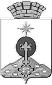 АДМИНИСТРАЦИЯ СЕВЕРОУРАЛЬСКОГО ГОРОДСКОГО ОКРУГА ПОСТАНОВЛЕНИЕАДМИНИСТРАЦИЯ СЕВЕРОУРАЛЬСКОГО ГОРОДСКОГО ОКРУГА ПОСТАНОВЛЕНИЕ13.06.2019                                                                                                         № 607                                                                                                        № 607г. Североуральскг. Североуральск